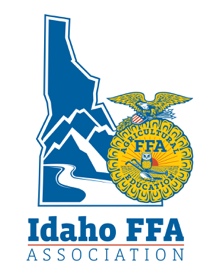                        HONORARY STATE FFA DEGREE                    APPLICATIONPurpose:The purpose of the Honorary State FFA Degree is to recognize adults who are helping to advance AFNR Education and the FFA, and/or who have rendered outstanding service to the agricultural industry.  These individuals may include agriculture teachers, farmers, business people, legislators, school administrators, staff members in agricultural education and others who are helping to advance vocational agriculture and the FFA.Selection Procedure1.	Nomination forms must be submitted by your District Director via email by the end of the current calendar year so the Director has time to submit these to the Idaho FFA Association prior to the Midwinter Idaho FFA Board Meeting. INCOMPLETE APPLICATIONS WILL NOT BE REVIEWED. WITHOUT A BIO, IT IS INCOMPLETE, NO EXCEPTIONS. 2.	Final selection will be made by the Idaho FFA Association Board of Directors.3.	Additional Honorary State FFA Degree recipients may be designated at the discretion of the State FFA Staff in the event of special circumstances.4.	Honorary State FFA Degrees awarded for a particular year shall be presented at that year's State FFA Convention or at an alternate time if recipient cannot attend the State FFA Convention.Person Making Nomination:Person Making Nomination:Person Making Nomination:Contact Info:Phone:FAX:E-Mail:E-Mail:E-Mail:Name of Nominee:Name of Nominee:Name of Nominee:Occupation:Occupation:Occupation:Mailing Address:Mailing Address:Mailing Address:REQUIRED!REQUIRED!REQUIRED!REQUIRED!REQUIRED!REQUIRED!REQUIRED!City, State, Zip CodeCity, State, Zip CodeCity, State, Zip CodeREQUIRED!REQUIRED!REQUIRED!REQUIRED!REQUIRED!REQUIRED!REQUIRED!Contact Info:Phone:REQUIRED!!REQUIRED!!FAX:E-Mail:REQUIRED!REQUIRED!Biography of 200 words or less to be read on stage when the awards are presented. SEE AND USE EXAMPLE BIOGRAPHIES ON NEXT PAGE FOR GUIDANCE:Biography of 200 words or less to be read on stage when the awards are presented. SEE AND USE EXAMPLE BIOGRAPHIES ON NEXT PAGE FOR GUIDANCE:Biography of 200 words or less to be read on stage when the awards are presented. SEE AND USE EXAMPLE BIOGRAPHIES ON NEXT PAGE FOR GUIDANCE:Signature of approval by local FFA Advisor_________________________________________________Signature of approval by local FFA Advisor_________________________________________________Signature of approval by local FFA Advisor_________________________________________________Signature of approval by local FFA Advisor_________________________________________________Signature of approval by local FFA Advisor_________________________________________________Signature of approval by local FFA Advisor_________________________________________________Signature of approval by local FFA Advisor_________________________________________________Signature of approval by local FFA Advisor_________________________________________________Signature of approval by local FFA Advisor_________________________________________________Signature of approval by local FFA Advisor_________________________________________________Approved by Idaho FFA Board of Directors        Yes          No                       Date:  __________________Signature of State FFA President: _____________________________________Approved by Idaho FFA Board of Directors        Yes          No                       Date:  __________________Signature of State FFA President: _____________________________________Approved by Idaho FFA Board of Directors        Yes          No                       Date:  __________________Signature of State FFA President: _____________________________________Approved by Idaho FFA Board of Directors        Yes          No                       Date:  __________________Signature of State FFA President: _____________________________________Approved by Idaho FFA Board of Directors        Yes          No                       Date:  __________________Signature of State FFA President: _____________________________________Approved by Idaho FFA Board of Directors        Yes          No                       Date:  __________________Signature of State FFA President: _____________________________________Approved by Idaho FFA Board of Directors        Yes          No                       Date:  __________________Signature of State FFA President: _____________________________________Approved by Idaho FFA Board of Directors        Yes          No                       Date:  __________________Signature of State FFA President: _____________________________________Approved by Idaho FFA Board of Directors        Yes          No                       Date:  __________________Signature of State FFA President: _____________________________________Approved by Idaho FFA Board of Directors        Yes          No                       Date:  __________________Signature of State FFA President: _____________________________________SAMPLE BIO:Mr. Terry L PattersonThe Idaho FFA Association is proud to present the Honorary State FFA Degree to Mr. Terry L. Patterson. As the Department Chair of Agriculture here at the College of Southern Idaho, Mr. Patterson has contributed to multiple agricultural programs. Over the past 10 years, he has taught agricultural instructors about integrating aquaculture, his specialty, into the classroom. In addition, Mr. Patterson has assisted area agricultural students in receiving college credit for their secondary ag classes.  He has made great contributions to the State Leadership Conference, including the Blue Jacket Luncheon, planning State Officer Business and Industry tours, and working with local hotels to make state conference a great experience for all involved. Mr. Patterson has two college-age daughters, who are both attending good aggie schools, and likes outdoor activities and cycling. For his outstanding service and support, we are pleased to present Terry L. Patterson with the Honorary State FFA Degree.Revised 10/2021SAMPLE BIO:Mr. Terry L PattersonThe Idaho FFA Association is proud to present the Honorary State FFA Degree to Mr. Terry L. Patterson. As the Department Chair of Agriculture here at the College of Southern Idaho, Mr. Patterson has contributed to multiple agricultural programs. Over the past 10 years, he has taught agricultural instructors about integrating aquaculture, his specialty, into the classroom. In addition, Mr. Patterson has assisted area agricultural students in receiving college credit for their secondary ag classes.  He has made great contributions to the State Leadership Conference, including the Blue Jacket Luncheon, planning State Officer Business and Industry tours, and working with local hotels to make state conference a great experience for all involved. Mr. Patterson has two college-age daughters, who are both attending good aggie schools, and likes outdoor activities and cycling. For his outstanding service and support, we are pleased to present Terry L. Patterson with the Honorary State FFA Degree.Revised 10/2021SAMPLE BIO:Mr. Terry L PattersonThe Idaho FFA Association is proud to present the Honorary State FFA Degree to Mr. Terry L. Patterson. As the Department Chair of Agriculture here at the College of Southern Idaho, Mr. Patterson has contributed to multiple agricultural programs. Over the past 10 years, he has taught agricultural instructors about integrating aquaculture, his specialty, into the classroom. In addition, Mr. Patterson has assisted area agricultural students in receiving college credit for their secondary ag classes.  He has made great contributions to the State Leadership Conference, including the Blue Jacket Luncheon, planning State Officer Business and Industry tours, and working with local hotels to make state conference a great experience for all involved. Mr. Patterson has two college-age daughters, who are both attending good aggie schools, and likes outdoor activities and cycling. For his outstanding service and support, we are pleased to present Terry L. Patterson with the Honorary State FFA Degree.Revised 10/2021SAMPLE BIO:Mr. Terry L PattersonThe Idaho FFA Association is proud to present the Honorary State FFA Degree to Mr. Terry L. Patterson. As the Department Chair of Agriculture here at the College of Southern Idaho, Mr. Patterson has contributed to multiple agricultural programs. Over the past 10 years, he has taught agricultural instructors about integrating aquaculture, his specialty, into the classroom. In addition, Mr. Patterson has assisted area agricultural students in receiving college credit for their secondary ag classes.  He has made great contributions to the State Leadership Conference, including the Blue Jacket Luncheon, planning State Officer Business and Industry tours, and working with local hotels to make state conference a great experience for all involved. Mr. Patterson has two college-age daughters, who are both attending good aggie schools, and likes outdoor activities and cycling. For his outstanding service and support, we are pleased to present Terry L. Patterson with the Honorary State FFA Degree.Revised 10/2021SAMPLE BIO:Mr. Terry L PattersonThe Idaho FFA Association is proud to present the Honorary State FFA Degree to Mr. Terry L. Patterson. As the Department Chair of Agriculture here at the College of Southern Idaho, Mr. Patterson has contributed to multiple agricultural programs. Over the past 10 years, he has taught agricultural instructors about integrating aquaculture, his specialty, into the classroom. In addition, Mr. Patterson has assisted area agricultural students in receiving college credit for their secondary ag classes.  He has made great contributions to the State Leadership Conference, including the Blue Jacket Luncheon, planning State Officer Business and Industry tours, and working with local hotels to make state conference a great experience for all involved. Mr. Patterson has two college-age daughters, who are both attending good aggie schools, and likes outdoor activities and cycling. For his outstanding service and support, we are pleased to present Terry L. Patterson with the Honorary State FFA Degree.Revised 10/2021SAMPLE BIO:Mr. Terry L PattersonThe Idaho FFA Association is proud to present the Honorary State FFA Degree to Mr. Terry L. Patterson. As the Department Chair of Agriculture here at the College of Southern Idaho, Mr. Patterson has contributed to multiple agricultural programs. Over the past 10 years, he has taught agricultural instructors about integrating aquaculture, his specialty, into the classroom. In addition, Mr. Patterson has assisted area agricultural students in receiving college credit for their secondary ag classes.  He has made great contributions to the State Leadership Conference, including the Blue Jacket Luncheon, planning State Officer Business and Industry tours, and working with local hotels to make state conference a great experience for all involved. Mr. Patterson has two college-age daughters, who are both attending good aggie schools, and likes outdoor activities and cycling. For his outstanding service and support, we are pleased to present Terry L. Patterson with the Honorary State FFA Degree.Revised 10/2021SAMPLE BIO:Mr. Terry L PattersonThe Idaho FFA Association is proud to present the Honorary State FFA Degree to Mr. Terry L. Patterson. As the Department Chair of Agriculture here at the College of Southern Idaho, Mr. Patterson has contributed to multiple agricultural programs. Over the past 10 years, he has taught agricultural instructors about integrating aquaculture, his specialty, into the classroom. In addition, Mr. Patterson has assisted area agricultural students in receiving college credit for their secondary ag classes.  He has made great contributions to the State Leadership Conference, including the Blue Jacket Luncheon, planning State Officer Business and Industry tours, and working with local hotels to make state conference a great experience for all involved. Mr. Patterson has two college-age daughters, who are both attending good aggie schools, and likes outdoor activities and cycling. For his outstanding service and support, we are pleased to present Terry L. Patterson with the Honorary State FFA Degree.Revised 10/2021SAMPLE BIO:Mr. Terry L PattersonThe Idaho FFA Association is proud to present the Honorary State FFA Degree to Mr. Terry L. Patterson. As the Department Chair of Agriculture here at the College of Southern Idaho, Mr. Patterson has contributed to multiple agricultural programs. Over the past 10 years, he has taught agricultural instructors about integrating aquaculture, his specialty, into the classroom. In addition, Mr. Patterson has assisted area agricultural students in receiving college credit for their secondary ag classes.  He has made great contributions to the State Leadership Conference, including the Blue Jacket Luncheon, planning State Officer Business and Industry tours, and working with local hotels to make state conference a great experience for all involved. Mr. Patterson has two college-age daughters, who are both attending good aggie schools, and likes outdoor activities and cycling. For his outstanding service and support, we are pleased to present Terry L. Patterson with the Honorary State FFA Degree.Revised 10/2021SAMPLE BIO:Mr. Terry L PattersonThe Idaho FFA Association is proud to present the Honorary State FFA Degree to Mr. Terry L. Patterson. As the Department Chair of Agriculture here at the College of Southern Idaho, Mr. Patterson has contributed to multiple agricultural programs. Over the past 10 years, he has taught agricultural instructors about integrating aquaculture, his specialty, into the classroom. In addition, Mr. Patterson has assisted area agricultural students in receiving college credit for their secondary ag classes.  He has made great contributions to the State Leadership Conference, including the Blue Jacket Luncheon, planning State Officer Business and Industry tours, and working with local hotels to make state conference a great experience for all involved. Mr. Patterson has two college-age daughters, who are both attending good aggie schools, and likes outdoor activities and cycling. For his outstanding service and support, we are pleased to present Terry L. Patterson with the Honorary State FFA Degree.Revised 10/2021SAMPLE BIO:Mr. Terry L PattersonThe Idaho FFA Association is proud to present the Honorary State FFA Degree to Mr. Terry L. Patterson. As the Department Chair of Agriculture here at the College of Southern Idaho, Mr. Patterson has contributed to multiple agricultural programs. Over the past 10 years, he has taught agricultural instructors about integrating aquaculture, his specialty, into the classroom. In addition, Mr. Patterson has assisted area agricultural students in receiving college credit for their secondary ag classes.  He has made great contributions to the State Leadership Conference, including the Blue Jacket Luncheon, planning State Officer Business and Industry tours, and working with local hotels to make state conference a great experience for all involved. Mr. Patterson has two college-age daughters, who are both attending good aggie schools, and likes outdoor activities and cycling. For his outstanding service and support, we are pleased to present Terry L. Patterson with the Honorary State FFA Degree.Revised 10/2021